Р Е Ш Е Н И Е                                          КАРАР«13»  ноября  2023г                                                                           № 66                                                                                                                «О назначении публичного слушания по проекту бюджета муниципального образования «Салманское сельское поселение» Алькеевского муниципального района Республики Татарстан на 2024 год на плановый период  2025-2026 годов».     В соответствии со  статьей 28 Федерального Закона №131 от 06.10 2009 года «Об общих принципах организации местного самоуправления в Российской Федерации ст. 77 Устава Салманского сельского поселения Совет Салманского сельского поселения РЕШАЕТ:1.Одобрить проект бюджета Салманского сельского поселения Алькеевского муниципального района Республики Татарстан на 2024 год и плановый период 2025-2026 г. (Приложение 1).2. Вынести на публичные слушания проект решения Совета Салманского сельского поселения  Алькеевского муниципального района Республики Татарстан «О бюджете Салманского сельского поселения Алькеевского муниципального района Республики Татарстан на 2024 год и плановый период 2025-2026 г».3. Публичные слушания по проекту «О бюджете Салманского сельского поселения Алькеевского муниципального района Республики Татарстан на 2024 год и плановый период 2025-2026 г»  провести 24 ноября 2023 года в 10 часов в Салманском   сельском Доме культуры.4. Образовать рабочую группу по учету, обобщению и рассмотрению поступающих предложений по проекту решения «О  бюджете  Салманского сельского поселения  Алькеевского муниципального района Республики Татарстан на 2024 год и плановый период 2025-2026 г.»  в следующем составе: 1.Махмутова Альберта Фирдинатовича – депутата Салманского сельского поселения;2. Нурутдинова Дамира Нургаязовича  – депутата Салманского сельского поселения;3. Захарова Артема Александровича  – депутата Салманского сельского поселения.        5. Рабочей группе по учету, обобщению и рассмотрению поступивших предложений по проекту решения «О бюджете Салманского сельского поселения Алькеевского муниципального района Республики Татарстан на 2024 год и плановый период 2025-2026 г.» продолжить работу по изучению и обобщению предложений депутатов Совета Салманского сельского поселения и граждан по вопросу внесения изменений и дополнений в бюджет поселения на 2024 год и плановый период 2025-2026 г. для последующего их рассмотрения на заседании Совета Салманского сельского поселения Алькеевского муниципального района РТ.6. Утвердить Порядок учета предложений граждан к проекту решения «О бюджете Салманского сельского поселения Алькеевского муниципального района РТ на 2024 год и плановый период 2025-2026 гг.» Совета Салманского сельского поселения Алькеевского муниципального района Республики Татарстан и участия граждан в его обсуждении. (Приложение №2).7. Утвердить Порядок проведения публичных слушаний по проекту решения Совета Салманского сельского поселения Алькеевского муниципального района Республики Татарстан «О бюджете Салманского сельского поселения Алькеевского муниципального района Республики Татарстан на 2024 год и плановый период 2025-2026 г.» (Приложение №3).8. Установить, что предложения граждан по внесению изменений и дополнений в бюджет поселения на 2024 год и плановый период 2025-2026 гг. направляются в рабочую группу в письменном виде с указанием Ф.И.О, года рождения, адреса местожительства по адресу с.Салманы ул. Молодежная  д.12, кабинет секретаря исполкома в рабочие дни с 8-00 до 16-00 часов. 9. Обнародовать настоящее решение в информационных стендах Салманского  сельского поселения Алькеевского муниципального района Республики Татарстан.10. Контроль за исполнением настоящего решения оставляю за собой..Председатель Совета,Глава Салманскогосельского поселения Алькеевского МР РТ                                             И.В.ЮсуповРЕСПУБЛИКА ТАТАРСТАН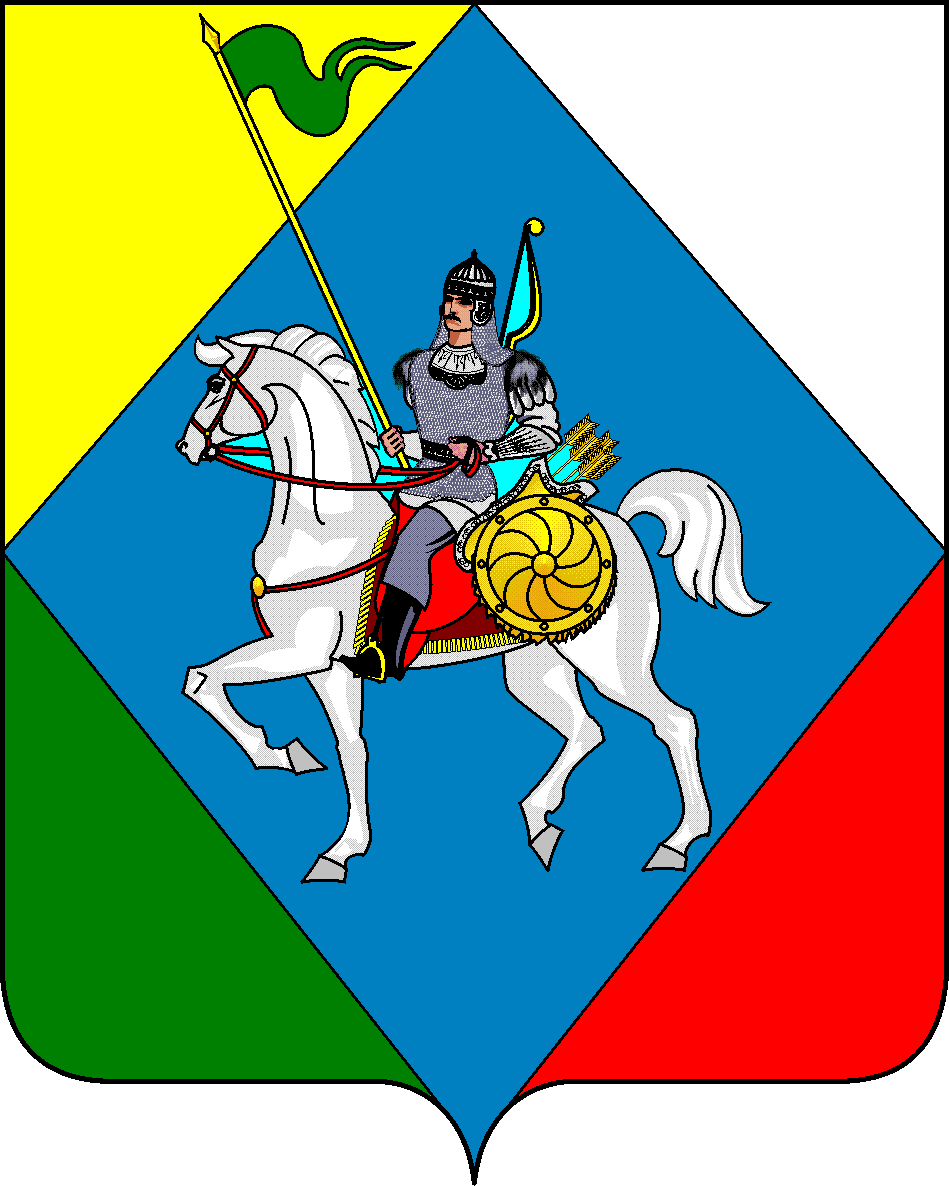 ТАТАРСТАН  РЕСПУБЛИКАСЫСОВЕТ Әлки муниципаль районыСалманского  сельского поселения  АлькеевскогоСалман авыл  җирлегемуниципального районаСОВЕТЫ Адрес: 422874, Республика Татарстан, Алькеевский район,    с. Салманы, ул. Молодёжная, д.12.Адресы: 422874, Татарстан Республикасы, Әлки районы, Салман авылы, Яшьләр  ур., 12.Тел. : 8  (84346) 72-2-38Тел.: 8  (84346) 72-2-38